某学院的教室里挂着十字架，穆斯林可以在其中学习吗？هل يجوز للمسلم أن يدرس بكليةيعلَّق في قاعاتها الدراسية الصلبان ؟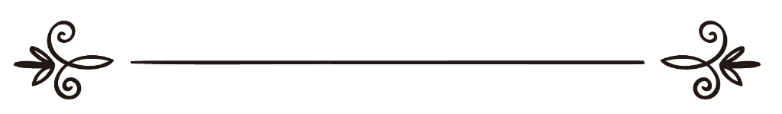 [باللغة الصينية ]来源：伊斯兰问答网站مصدر : موقع الإسلام سؤال وجواب编审: 伊斯兰之家中文小组مراجعة: فريق اللغة الصينية بموقع دار الإسلام某学院的教室里挂着十字架，穆斯林可以在其中学习吗？问：我正在上大学，已经学了一年，还剩两年，该学院的教室里挂着十字架，穆斯林可以在这样的地方学习吗？答：一切赞颂，全归真主。第一，我们在（135279）和（121170）号问题的回答中已经阐明了制作十字架、在衣服上刺绣或者在墙上雕刻十字架的教法律列，教法禁止制作和悬挂的十字架，以及与之类似的教法没有规定必须要破坏、并禁止买卖和悬挂的十字架之间的区别。第二：按照十字架的形式挂在教室和报告厅里的这些照片，首先必须要考虑，它是为什么被设计的？是为了基督教的标志被设计的吗？或者只是墙壁上的装饰吗？或者是类似于十字架的几何图形吗？如果属于第一种类型，教法规定要破坏和消除它，因为它是基督徒的标志，如果穆斯林能够亲手消除它，必须要把十字架去掉，禁止悬挂；《布哈里圣训实录》（5952段）辑录：阿伊莎（愿主喜悦之）传述：先知（愿主福安之）破坏了他的家里有十字架的所有东西。哈菲兹（愿主怜悯之）说：“因为十字架是除真主之外被崇拜的标志。”如果属于第二种类型，类似于装饰、雕刻和几何图形，不是专门修建的十字架，只是与十字架雷同而已，则不必破坏它，最好的做法就是稍微改变一下，不要让它与十字架相似就可以了。第三：如果是教法禁止的第一种类型，在有能力的情况下必须要亲手去改变和禁止；如果不能亲手改变，或者破坏十字架将会导致更严重的伤害和更多的危害，必须要通过语言憎恶和禁止它，并且鼓励人们去破坏它；如果不能这样做，必须要用心去憎恶。《穆斯林圣训实录》（49段）辑录：艾布•赛义德·胡德尔（愿主喜悦之）传述：我听真主的使者（愿主福安之）说：“你们中谁见到罪恶，应该用手制止；如若不能，应该用口劝诫；再若不能，应该用心憎恶，这是最微弱的信仰。”我们在（12812）号问题的回答中已经阐明了，如果反对罪恶会导致更加严重的罪恶，则不允许反对该犯罪者。我们在（96662）号问题的回答中已经阐明了，命人行善和止人作恶的条件之一就是穆斯林有能力这样做，而且不会受到伤害；如果他会受到伤害，则不是必须的义务（瓦直布），因为所有的义务必须要量力而行。如果大学行政部门坚持不改变和破坏这些十字架，穆斯林一直要用心憎恶，如果能够换一个学习的地方，而且不会受到伤害，他应该这样做，可以获得真主的报酬。教法规定穆斯林应该首先选择生活和学习良好的环境，如果遇到与之相反的不好的环境，而且没有能力改变，那么他可以根据自己的能力反对，没有任何罪责。欲了解更多内容，敬请参阅（112188）和（127946）问题的回答。真主至知！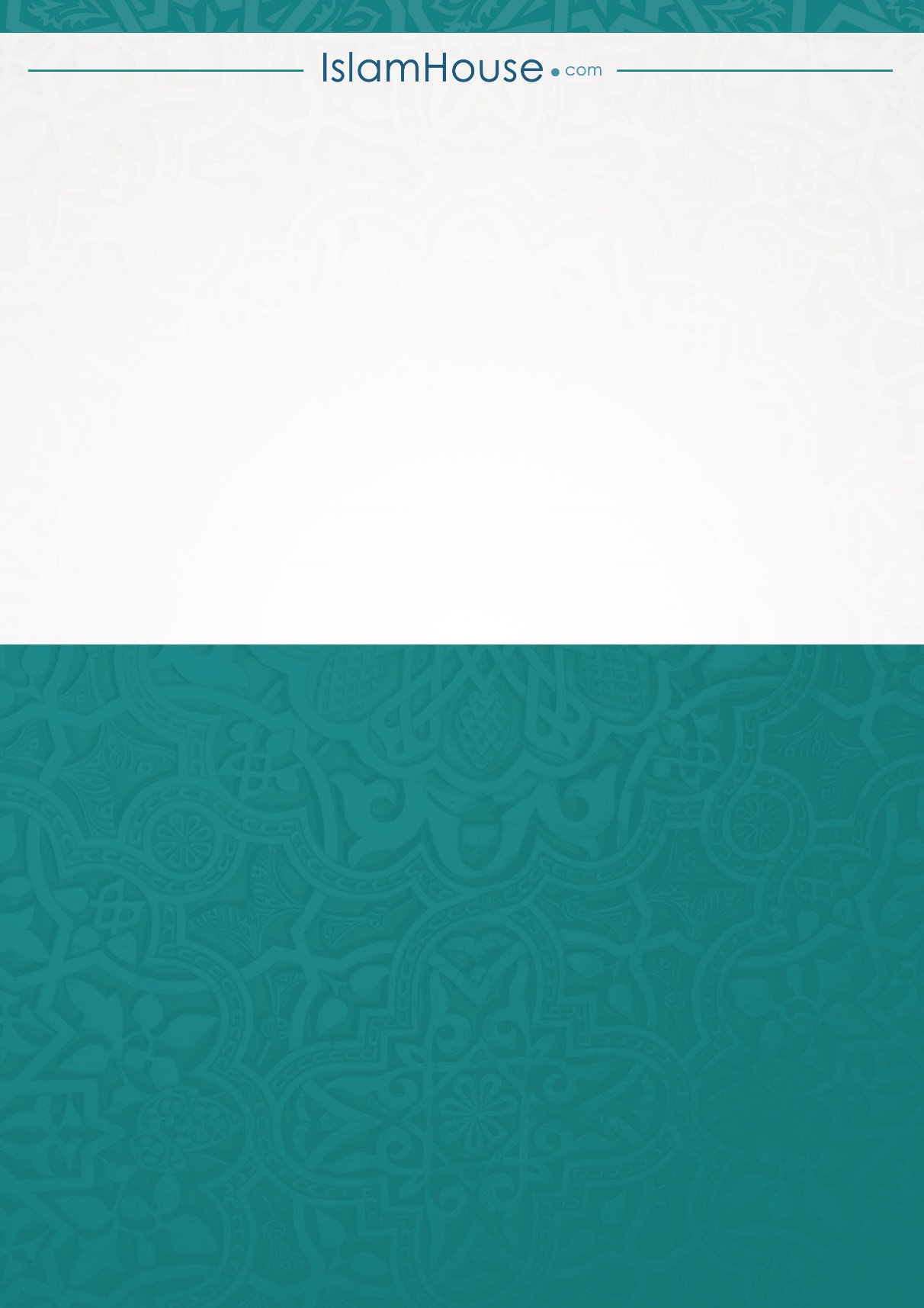 